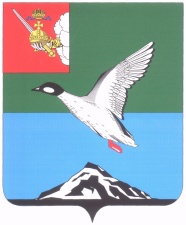 АДМИНИСТРАЦИЯ ЧЕРЕПОВЕЦКОГО МУНИЦИПАЛЬНОГО РАЙОНА П О С Т А Н О В Л Е Н И Еот 12.11.2018 									         № 1508г. ЧереповецОб утверждении Перечня муниципальных программ Череповецкого муниципального района на 2019 год и плановый период 2020-2021 годовВ соответствии со статьей 172 Бюджетного кодекса Российской Федерации, Федеральным законом от 06.10.2003 № 131-ФЗ «Об общих принципах организации местного самоуправления в Российской Федерации», постановлением администрации района от 09.08.2013 № 2068                                  «Об утверждении Порядка разработки, реализации и оценки эффективности муниципальных программ района»ПОСТАНОВЛЯЮ:Утвердить Перечень муниципальных программ Череповецкого муниципального района на 2019 год и плановый период 2020-2021 годов  согласно приложению.Признать утратившими силу постановления администрации района:от 07.08.2013 № 2063 «Об утверждении Перечня муниципальных программ Череповецкого муниципального района»;от 26.09.2013 № 2466 «О внесении изменений в постановление администрации района от 07.08.2013 № 2063 «Об утверждении Перечня муниципальных программ Череповецкого муниципального района»; от 13.11.2013 № 2943 «О внесении изменений в постановление администрации района от 07.08.2013 № 2063 «Об утверждении Перечня муниципальных программ Череповецкого муниципального района»; от 05.02.2015 № 208 «О внесении изменений в постановление администрации района от 07.08.2013 № 2063 «Об утверждении Перечня муниципальных программ Череповецкого муниципального района»;  от 14.08.2015 № 1604 «О внесении изменений в постановление администрации района от 07.08.2013 № 2063 «Об утверждении Перечня муниципальных программ Череповецкого муниципального района»;  от 15.10.2015 № 2280 «О внесении изменений в постановление администрации района от 07.08.2013 № 2063 «Об утверждении Перечня муниципальных программ Череповецкого муниципального района»; от 23.03.2016 № 306 «О внесении изменений в постановление администрации района от 07.08.2013 № 2063 «Об утверждении Перечня муниципальных программ Череповецкого муниципального района»;от 01.06.2016 № 800 «О внесении изменений в постановление администрации района от 07.08.2013 № 2063 «Об утверждении Перечня муниципальных программ Череповецкого муниципального района»;  от 13.03.2018 № 350 «О внесении изменений в постановление администрации района от 07.08.2013 № 2063 «Об утверждении Перечня муниципальных программ Череповецкого муниципального района»; от 01.06.2018 № 758 «О внесении изменений в постановление администрации района от 07.08.2013 № 2063 «Об утверждении Перечня муниципальных программ Череповецкого муниципального района»;  от 28.06.2018 № 884 «О внесении изменений в постановление администрации района от 07.08.2013 № 2063 «Об утверждении Перечня муниципальных программ Череповецкого муниципального района».Постановление подлежит размещению на официальном сайте района в информационно-телекоммуникационной сети Интернет.Временно исполняющий полномочия руководителя администрации района, заместитель главы района  							А.В.ЕльцовУТВЕРЖДЕНпостановлением администрации района от 12.11.2018 № 1508(приложение)Переченьмуниципальных программ Череповецкого муниципального района на 2019 год и плановый период 2020-2021 годов»№ п/пНаименование программыОтветственный исполнительСоисполнителиОсновные направления реализации123451Устойчивое развитие сельских территорий Череповецкого муниципального района Вологодской области  на 2014-2017 годы и на период до 2021 годаадминистрация Череповецкого муниципального района Удовлетворение потребностей в благоустроенном жилье населения, проживающего на сельских территориях Череповецкого муниципального района, в том числе молодых семей и молодых специалистов. Повышение уровня комплексного обустройства объектами социальной и инженерной инфраструктуры сельских территорий  Череповецкого муниципального района. Реализация общественно значимых проектов в интересах сельских жителей Череповецкого муниципального района с помощью грантовой поддержки.2Развитие агропромышленного комплекса Череповецкого муниципального района на 2014 - 2021 годыОтдел сельского хозяйстваСтимулирование роста производства продукции растениеводства как основы для создания собственной кормовой базы;повышение престижности труда сельских тружеников;стимулирование роста профессионального мастерства работников сельскохозяйственного производства.3Развитие системы образования Череповецкого муниципального района на 2014-2021 годыУправление образованияМуниципальные бюджетные образовательные учреждения,МУ «Централизованная бухгалтерия Череповецкого муниципального района»,администрация Череповецкого муниципального районаОбеспечение доступности дошкольного, начального, основного, среднего (полного) общего и дополнительного образования. Совершенствование материально-технической базы образовательных учреждений, создание безопасных условий функционирования образовательных учреждений. Обеспечение сферы образования квалифицированными кадрами. Совершенствование системы выявления, поддержки одаренных детей и развития инновационного потенциала педагогов образовательных учреждений района. Создание в системе образования условий для сохранения и укрепления здоровья, формирования здорового образа жизни подрастающего поколения. Создание условий для получения качественного дошкольного и общего образования, обеспечение обновления содержания и технологий образования, внедрение единой независимой системы оценки качества образования. Обеспечение эффективности расходования бюджетных средств и управления системой образования района. Создание условий для социализации, социальной адаптации детей-инвалидов, детей с ограниченными возможностями здоровья.4Сохранение и развитие культурного потенциала Череповецкого муниципального района на 2014-2021 годыОтдел по делам культуры и молодежиМУК ЧМР «МЦДК», МУК ЧМР «ЦБС»,  МУК ЧМР «МЦТНК»Обеспечение прав граждан на участие в культурной жизни и пользование учреждениями культуры, доступ к культурным ценностям и информации, укрепление единого культурного пространства района.5Развитие молодежной политики Череповецкого муниципального района на 2014-2021 годыОтдел по делам культуры и молодежи Управление образования, учреждения культуры района, МУК ЧМР «МЦДК», МУК ЧМР «МЦТНК», МУК ЧМР «ЦБС», МУ «Комитет по физической культуре и спорту», МБОУ ДОД ЧМР «Дом пионеров и школьников», детские и молодежные общественные объединенияРазвитие интеллектуального и творческого потенциала молодежи. Содействие развитию молодежных и детских общественных организаций. Формирование у молодежи активной жизненной позиции готовности к участию в общественно-политической жизни района. Обеспечение информированности молодежи и общественности о реализации молодежной политики в районе. Формирование у молодого поколения ориентаций на здоровый образ жизни. Укрепление института молодой семьи.6Развитие физической культуры и спорта Череповецкого муниципального района на 2014-2021 годыМУ «Комитет по физической культуре и спорту»Отдел по делам культуры и молодежиУвеличение численности населения, систематически занимающегося физической культурой и спортом. Популяризация здорового образа жизни, физической культуры и спорта. Повышение эффективности физкультурно-спортивной работы с детьми, подростками и молодежью. Создание условий для качественной подготовки и успешного выступления спортсменов и сборных команд района в соревнованиях различного уровня. Совершенствование системы управления физической культурой и спортом.Обеспечение эффективной деятельности            МУ «Комитет по физической культуре и спорту» - ответственного исполнителя  Программы.7Содействие занятости населения Череповецкого муниципального района на 2014-2021 годыадминистрация Череповецкого муниципального районаУправление образования, Отделение занятости населения по г.Череповцу и Череповецкому району КУ ВО «Центр занятости населения Вологодской области»Содействие трудоустройству граждан, незанятых трудовой деятельностью, снижение напряженности на рынке труда.8Комплексное развитие систем коммунальной инфраструктуры и энергосбережение в Череповецком муниципальном районе на 2014-2021 годыУправление строительства и жилищно-коммунального хозяйстваОтдел по делам культуры и молодежиМодернизация объектов коммунальной инфраструктуры с целью снижения износа. Снижение издержек производства и себестоимости услуг предприятий жилищно-коммунального хозяйства. Обеспечение государственной поддержки процесса формирования стратегических направлений энергосбережения, условий и механизмов внедрения конкретных проектов. Минимизация расходов бюджета по оплате энергоресурсов с помощью проведения энергосберегающих мероприятий в бюджетных организациях и на предприятиях жилищно-коммунального комплекса. Внедрение энергосберегающих технологий и оборудования на предприятиях, повышение энергоэффективности экономики Череповецкого района.9Развитие и совершенствование сети автомобильных дорог и искусственных сооружений общего пользования муниципального значения Череповецкого муниципального района на 2014-2021 годыУправление строительства и жилищно-коммунального хозяйстваОбеспечение сохранности существующей дорожной сети,приоритетное выполнение работ по содержанию и ремонту автомобильных дорог с целью улучшения их транспортно-эксплуатационного состояния и пропускной способности. Строительство, капитальный ремонт и ремонт автомобильных дорог и искусственных сооружений.10Обеспечение деятельности органов местного самоуправления и учреждений Череповецкого муниципального района на 2017-2021 годыМКУ «Центр комплексного обеспечения деятельности органов местного самоуправления и учреждений Череповецкого муниципального района»администрация Череповецкого муниципального района;МУ «Централизованная бухгалтерия»Развитие материально-технической базы органов местного самоуправления и учреждений района.Развитие информационно-коммуникационной инфраструктуры органов местного самоуправления и учреждений района.Обеспечение эффективной деятельности         МКУ «ЦКОД» - ответственного исполнителя  Программы.Обеспечение эффективной деятельности           МУ «Централизованная бухгалтерия» – соисполнителя программы.11Совершенствование муниципального управления в Череповецком муниципальном районе на 2014-2021 годыОтдел муниципальной службы, кадров и защиты информацииМУ «МФЦ в Череповецком муниципальном районе», экспертно-правовое управление администрации районаПовышение эффективности деятельности муниципальных служащих структурных подразделений и органов администрации района, совершенствование правового регулирования в сфере муниципальной службы.Формирование системы дополнительного профессионального образования лиц, замещающих должности в структурных подразделениях и органах администрации районаВнедрение эффективных технологий управления персоналом и дальнейшее развитие кадрового потенциала в системе муниципальной службы района.Создание механизмов эффективного противодействия коррупционным проявлениям, обеспечение защиты прав и законных интересов граждан, общества от угроз, связанных с коррупцией.Повышение качества и доступности муниципальных услуг на территории района, снижение административных барьеров.12Обеспечение законности, правопорядка и общественной безопасности в Череповецком муниципальном районе на 2014-2021 годыОтдел муниципальной службы, кадров и защиты информацииУправление образования;  Управление строительства и жилищно-коммунального хозяйства;МУК ЧМР «МЦДК»;МУК ЧМР «МЦТНК»;МОУ «Абакановская школа»;МОУ «Воскресенская школа»;МОУ «Домозеровская школа»;МОУ «Ирдоматская школа; МОУ «Климовская школа»;МОУ «Нелазская школа»; МОУ «Мусорская школа»;МОУ «Мяксинская школа»;МОУ «Сосновская школа»; МОУ «Судская школа № 1»;МОУ «Судская школа № 2»;МОУ «Шухободская школа»; МОУ «Ягановская школа»; МДОУ «Ботовский д/с»;МБДОУ «Климовский д/с комбинированного вида «Рябинка»;МДОУ «Коротовский д/с»;МДОУ «Мяксинский д/с»;МДОУ «Малечкинский д/с»;МДОУ «Судский д/с «Лучик»;МДОУ «Судский д/с «Теремок»;МДОУ «Тоншаловский д/с «Солнышко»;МДОУ «Шулмский д/с»;МДОУ «Яснополянский д/с»Повышение результативности профилактики правонарушений, в том числе среди несовершеннолетних. Повышение безопасности дорожного движения на автодорогах района. Реализация профилактических мероприятий, направленных на сокращение уровня потребления психоактивных веществ населением района.13Охрана окружающей среды в Череповецком муниципальном  районе на 2014 – 2021 годыОтдел земельного и экологического контроля  Управление строительства и жилищно-коммунального хозяйства, Управление образования, МУК ЧМР «МЦТНК», отдел по делам культуры и молодежиСнижение уровня загрязнения водных объектов, в том числе за счет выполнения комплекса работ по реконструкции и ремонту очистных сооружений канализации. Обеспечение населения района качественной питьевой водой. Привлечение экспертных организаций для проведения анализа и оценки негативного воздействия на окружающую среду. Снижение негативного воздействия вод на объекты экономики и жизнедеятельности населения за счет выполнения мероприятий по берегоукреплению и ремонту гидротехнических сооружений. Обеспечение развития экологического образования и воспитания жителей Череповецкого района. Активное участие населения района в мероприятиях направленных на охрану окружающей среды.14Содействие развитию предпринимательства, туризма и торговли в Череповецком муниципальном районе на 2014-2021 годыОтдел стратегического планированияКомитет имущественных отношений, муниципальные бюджетные учрежденияАнализ и мониторинг среды развития малого и среднего предпринимательства. Разработка и реализация мер поддержки субъектов малого и среднего предпринимательства (финансовая, имущественная, консультационная и информационная поддержка). Пропаганда и популяризация предпринимательской деятельности. Анализ и развитие туристского потенциала района. Развитие кадрового потенциала в сфере туризма и содействие обмену опытом. Информационное обеспечение  деятельности в сфере туризма. Содействие созданию и развитию туристических продуктов. Развитие межмуниципального сотрудничества в сфере туризма. Координация развития торговой сети на территории района, правовое регулирование в сфере торговли. Формирование современной инфраструктуры розничной торговли и повышение территориальной доступности торговых объектов для населения района. Повышение экономической доступности товаров для населения района. Стимулирование деловой активности в сфере торговли. Информационное обеспечение в сфере торговли.15Содействие инвестициям в Череповецком муниципальном районе на 2014-2021 годыОтдел стратегического планированияКомитет имущественных отношений, МБУ ЧМР «Редакция газеты «Сельская новь»Создание благоприятного инвестиционного климата на территории Череповецкого муниципального района, в т.ч. обеспечение максимальной информационной открытости в части инвестиционного потенциала района. Привлечение инвестиций в экономику Череповецкого муниципального района.16Совершенствование управления муниципальным имуществом и земельными ресурсами Череповецкого муниципального района на 2014-2021 годыКомитет имущественных отношенийадминистрация Череповецкого муниципального районаПереход к модели управления имуществом, основанной на принципах строгого соответствия состава муниципальной собственности функциям местного самоуправления с целью сокращения расходов на содержание муниципального имущества. Повышение доходов районного бюджета, бюджетов сельских поселений района (до 01.03.2015), увеличение налогооблагаемой базы района от реализации земельных участков, находящихся в государственной собственности, до разграничения (до 01.03.2015), в муниципальной собственности Череповецкого муниципального района, за счет увеличения количества земельных участков, для последующей продажи права аренды, права собственности. Организация проведения муниципального земельного контроля на территории Череповецкого муниципального района. Совершенствование программно-информационного обеспечения для проведения претензионной работы по взысканию задолженности по арендной плате. Обеспечение эффективной деятельности Комитета в сфере управления муниципальным имуществом и земельными ресурсами Череповецкого муниципального района.17Градостроительная политика Череповецкого муниципального района на 2016-2021 годыУправление архитектуры и градостроительстваКомитет имущественных отношенийУтверждение документов территориального планирования района и поселений. Подготовка документации по планировке территорий. Утверждение местных нормативов градостроительного проектирования района и поселений. Ведение информационной системы обеспечения градостроительной деятельности района. Совершенствование архитектурного облика территорий района.18Управление муниципальными финансами Череповецкого муниципального района на 2016 – 2021 годыФинансовое управлениеУкрепление доходной базы бюджета района и оптимизация расходов, обеспечение бюджетного процесса в части исполнения бюджета района в соответствии с бюджетным законодательством, формирование и публикация в открытых источниках информации о бюджетном процессе в Череповецком муниципальном районе. Выравнивание бюджетной обеспеченности муниципальных образований района, поддержка мер по обеспечению сбалансированности бюджетов муниципальных образований района. Обеспечение деятельности Финансового управления администрации района, организация и осуществление внутреннего муниципального финансового контроля.19Обеспечение жильем молодых семей в Череповецком муниципальном районе на 2016- 2021 годыУправление строительства и жилищно-коммунального хозяйстваПредоставление молодым семьям, участникам программы социальной выплаты на приобретение жилья или строительство жилого дома.Обеспечение благоустроенным жильем граждан, проживающих в домах муниципального жилищного фонда района, признанных аварийными и подлежащих сносу в связи с физическим износом в процессе их эксплуатации.20Формирование современной городской среды в Череповецком муниципальном районе на 2018-2022 годыУправление строительства и жилищно-коммунального хозяйстваПовышение уровня благоустройства дворовых и общественных территорий в Череповецком муниципальном районе.21Реализация отдельных жилищных правоотношений на территории Череповецкого муниципального района на 2018-2020 годыУправление строительства и жилищно-коммунального хозяйстваКомитет имущественных отношенийПереселение граждан из ветхого и аварийного жилья, не вошедшего в программу переселения на 2013-2017 годы; переселение граждан из ветхого и аварийного жилья в соответствии с решением судов; ликвидация аварийного жилищного фонда.